    بسمه تعالی                                                                      تاریخ : .../.../.......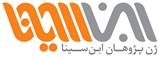                               فرم درخواست شرکت در کارگاههای آموزشیاینجانب                  اعلام میدارم قوانین فعالیت در مجموعه علمی، پژوهشی،آزمایشگاه ژن پژوهان ابن سینا را به طور کامل مطالعه نموده و با علم به مسئولیت در قبال حفاظت از تجهیزات و لزوم جبران و پرداخت خسارات وارده به آنها، متقاضی شرکت در دورههای کارآموزی این مجموعه میباشم.                                                                                                                                     نام و نام و خانوادگی                                                                                                                                                       امضا  نام و نام خانوادگی:نام پدر:تاریخ تولد:محل تولد:شماره شناسنامه:محل صدور:کد ملی:ملیت:وضعیت تاهل:  نشانی محل سکونت:                                                                        تلفن ثابت:                                 تلفن همراه:               نشانی محل سکونت:                                                                        تلفن ثابت:                                 تلفن همراه:               نشانی محل سکونت:                                                                        تلفن ثابت:                                 تلفن همراه:               مشخصات تحصیلی:       رشته تحصیلی                              گرایش                            دانشگاه                               سال ورودمشخصات تحصیلی:       رشته تحصیلی                              گرایش                            دانشگاه                               سال ورودمشخصات تحصیلی:       رشته تحصیلی                              گرایش                            دانشگاه                               سال ورودمتقاضی شرکت در کارگاه/ کارگاههایمتقاضی شرکت در کارگاه/ کارگاههایمتقاضی شرکت در کارگاه/ کارگاههای